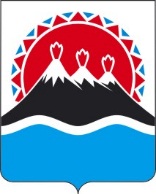 В целях обеспечения реализации подпрограммы 6 «Обеспечение жильем молодых семей» государственной программы Камчатского края «Обеспечение доступным и комфортным жильем жителей Камчатского края», утвержденной постановлением Правительства Камчатского края от 22.11.2013 № 520-ППРИКАЗЫВАЮ:1. Утвердить Порядок проведения отбора банков для участия в реализации подпрограммы 6 «Обеспечение жильем молодых семей» государственной программы Камчатского края «Обеспечение доступным и комфортным жильем жителей Камчатского края» согласно приложению к настоящему приказу.2. Настоящий приказ вступает в силу после дня его официального опубликования.Порядокпроведения отбора банков для обслуживания средств, предоставляемых в качестве социальных выплат, выделяемых молодым семьям – участникам подпрограммы 6 «Обеспечение жильем молодых семей» государственной программы Камчатского края "Обеспечение доступным и комфортным
жильем жителей Камчатского края»
 (далее – Порядок)1. Общие положения1.1. Настоящий Порядок разработан в целях определения перечня банков, осуществляющих обслуживание средств, предоставляемых в качестве социальных выплат, выделяемых молодым семьям - участникам подпрограммы 6 «Обеспечение жильем молодых семей» государственной программы Камчатского края «Обеспечение доступным и комфортным жильем жителей Камчатского края» на приобретение жилого помещения или создание объекта индивидуального жилищного строительства (далее - социальная выплата).1.2. Организацию проведения отбора банков для обслуживания средств, предоставляемых в качестве социальных выплат, выделяемых молодым семьям - участникам подпрограммы 6 «Обеспечение жильем молодых семей» государственной программы Камчатского края «Обеспечение доступным и комфортным жильем жителей Камчатского края» (далее – подпрограмма, отбор банков) осуществляет Министерство строительства и жилищной политики Камчатского края (далее – Министерство).1.3. Сроки проведения отбора устанавливаются приказом Министерства.2. Организация отбора2.1. Министерство в целях организации проведения отбора осуществляет следующие функции:1) образует комиссию по отбору банков для обслуживания средств, предоставляемых в качестве социальных выплат, выделяемых молодым семьям - участникам подпрограммы 6 «Обеспечение жильем молодых семей» государственной программы Камчатского края «Обеспечение доступным и комфортным жильем жителей Камчатского края» (далее – комиссия);2) направляет информационные сообщения о проведении отбора, а также обеспечивает прием, регистрацию поступивших от банков заявок в день их поступления, учет и хранение документов в связи с проведением отбора;3) доводит до сведения банков результаты отбора.2.2. Комиссия выполняет следующие функции:1) рассматривает поступившие для отбора заявки, проводит оценку на соответствие условиям, установленным постановлением Правительства Российской Федерации от 17.12.2010 № 1050 «О реализации отдельных мероприятий государственной программы Российской Федерации «Обеспечение доступным и комфортным жильем и коммунальными услугами граждан Российской Федерации»;2) проводит отбор;3) принимает решение по результатам отбора.3. Информационное сообщение о проведении отбора3.1. Информационное сообщение о проведении отбора направляется банкам почтовой связью, либо через электронные средства связи и содержит следующую информацию:1) дату и место приема заявок для отбора;2) перечень документов, предоставляемых банками в комиссию;3) срок подачи заявок для отбора.4. Условия и порядок представления документов4.1. К участию в отборе допускаются банки, соответствующие условиям, установленным разделом 3 основного мероприятия «Обеспечение жильем молодых семей» государственной программы Российской Федерации "Обеспечение доступным и комфортным жильем и коммунальными услугами граждан Российской Федерации», утвержденной Постановлением Правительства Российской Федерации от 17.12.2010 
№ 1050 «О реализации отдельных мероприятий государственной программы Российской Федерации «Обеспечение доступным и комфортным жильем и коммунальными услугами граждан Российской Федерации».4.2. Для участия в отборе банкам необходимо представить в Министерство:	1) заявку на участие в отборе по форме согласно приложению 1 к настоящему Порядку;2) сведения о наличии опыта реализации программ по жилищному кредитованию населения более одного года;3) копию лицензии на осуществление банковских операций, в соответствии с которой банку предоставляется право на привлечение во вклады денежных средств физических лиц в рублях или в рублях и в иностранной валюте;4) справку налогового органа, подтверждающую отсутствие задолженности по уплате налоговых платежей перед бюджетами всех уровней по состоянию на последнюю отчетную дату, предшествующую дате подачи заявки;5) сведения о развитости сети филиалов или структурных подразделений в муниципальных образованиях в Камчатском крае.	4.3. Все документы, представленные банком, должны быть скреплены печатью и заверены подписью руководителя. Копии представленных документов должны быть заверены в порядке, установленном законодательством Российской Федерации.4.4. Банки несут ответственность за достоверность представленной информации.4.5. Банк не допускается к участию в отборе в случае, если:1) заявка подана после истечения срока приема заявок, указанного в извещении о проведении отбора;2) банк не соответствует условиям отбора, в соответствии с частью 4.1 настоящего Порядка;3) банком представлены не все документы, в соответствии с частью 4.2 настоящего Порядка.5. Определение победителей и объявление результатов отбора5.1. По результатам рассмотрения представленных банками заявок и приложенных к ним документов комиссия определяет победителей отбора.5.2. Победителями отбора признаются банки, которые отвечают критериям отбора банков, установленных Приказом Министерства строительства и жилищно-коммунального хозяйства Российской Федерации и Центрального банка Российской Федерации от 20.09.2018 № 605/пр, от 20.09.2018 № 4915-У «О критериях отбора банков субъектами Российской Федерации для участия в реализации основного мероприятия «Обеспечение жильем молодых семей» государственной программы Российской Федерации «Обеспечение доступным и комфортным жильем и коммунальными услугами граждан Российской Федерации».5.3. Количество победителей отбора определяется решением комиссии, исходя из итогов рассмотрения заявок.5.4. Победители отбора не позднее 30 рабочих дней после проведения отбора заключают с органами местного самоуправления муниципальных образований в Камчатском крае соглашения на обслуживание бюджетных средств, предоставляемых в качестве социальных выплат участникам подпрограммы 6 «Обеспечение жильем молодых семей» государственной программы Камчатского края «Обеспечение доступным и комфортным жильем жителей Камчатского края» (далее – Соглашение).5.5. В случае отказа победителей отбора от заключения Соглашений, результаты отбора в отношении данных банков аннулируются.5.6. Участие банков в реализации подпрограммы осуществляется на безвозмездной основе. Оплата услуг банка по открытию и ведению счетов, предусмотренных для обслуживания средств социальных выплат, производится молодыми семьями - участниками подпрограммы.МИНИСТЕРСТВО СТРОИТЕЛЬСТВА И ЖИЛИЩНОЙ ПОЛИТИКИ КАМЧАТСКОГО КРАЯПРИКАЗ № [Номер документа]г. Петропавловск-Камчатскийот [Дата регистрации]О проведении отбора банков для участия в реализации подпрограммы 6 «Обеспечение жильем молодых семей» государственной программы Камчатского края «Обеспечение доступным и комфортным жильем жителей Камчатского края»Министр строительства и жилищной политики Камчатского края[горизонтальный штамп подписи 1]А.Г. ДегодьевПриложение к приказу 
Министерства строительства и жилищной политики Камчатского края от [Дата регистрации] № [Номер документа]